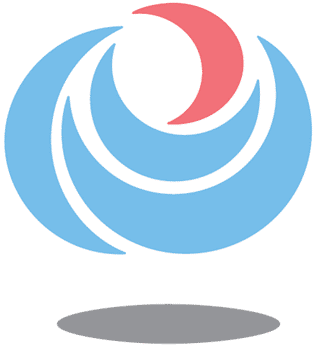 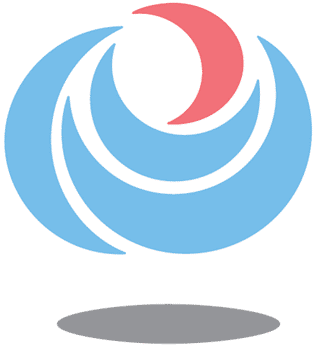 小型船舶「安全キャンペーン」を実施！1. 実施内容（次の事項に取り組みます）　　(1)　小型旅客船の安全確保・船舶の船首甲板開口部等の状況確認・消防・救命設備の備え付け 及び 機関室内の各機器の状況確認　等(2)　川下り船の安全確保・「川下り船の安全対策ガイドライン」遵守状況の確認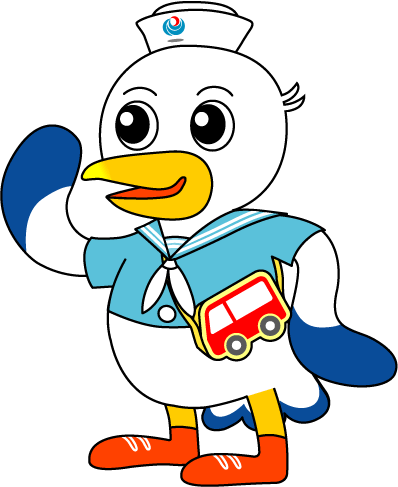 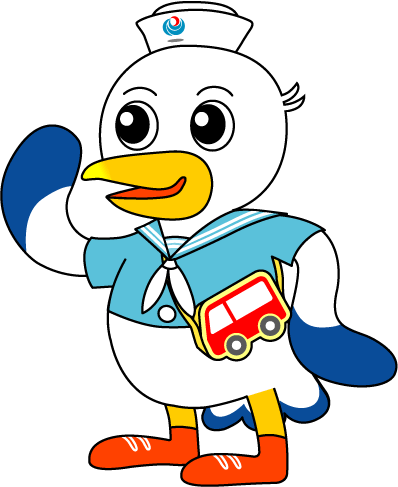 ・「ライフジャケットの着用等」の安全指導　等(3)　周知啓発活動・リーフレットの配布（遵守事項の励行）・「ライフジャケット」の適切な着用・発航前の点検（機関故障防止）等2. 実施者神戸運輸監理部　海上安全環境部3．実施期間令和5年8月31日（木）まで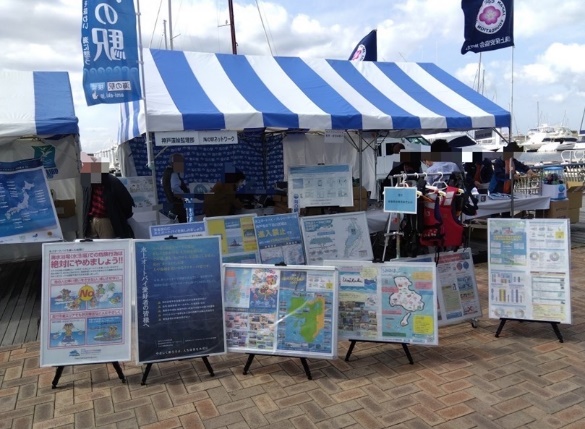 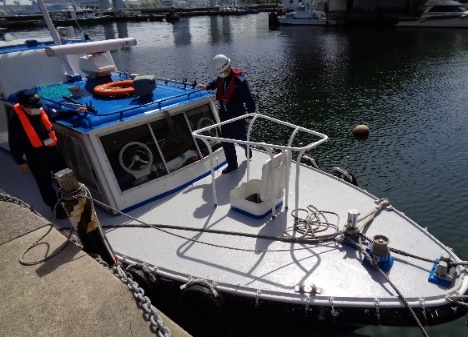 「航行安全確保及び海難防止」のため、小型旅客船等を対象とした「航行の安全に必要な設備等の点検・法令遵守状況」等の確認を実施します。ボートショー等の海事イベントにおいて、「小型船舶操縦者の遵守事項の周知啓発活動」を実施します。